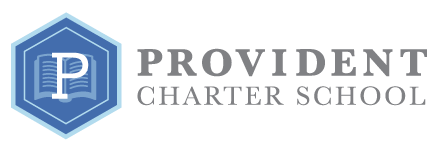 Position vacancy announcementTitle:		Substitute TeacherReports to:	Elementary Education DirectorAnticipated start date: 	October 2017About our schoolProvident Charter School in Pittsburgh, PA is a publicly funded school designed to address the needs of students with language-based learning differences such as dyslexia.  Our students are bright yet struggle with topics such as reading, writing and sequencing.  Located on the city’s North Shore the school is concluding its inaugural school year after opening with Grades 3 and 4 enrolling 78 students from 26 different school districts.  Provident will add a grade level each year until the school serves students in Grades 2 to 8 in the fall of 2021.  In the 2017-18 school year Provident will welcome students in Grades 3, 4 and 5.   Teaching at PCSMulti-sensory instruction is at the core of academics at PCS.  Each teacher is the lead instructor for no more than 6 students per class, providing a true 6:1 student-teacher ratio.  Students are assessed and grouped by ability level so that teachers work within a tight scope of ability and can tailor instruction appropriately.  Teachers are departmentalized and will loop with students for 2 years in order to minimize transitions and retain relationships.  We are currently seeking a Math & Science teacher who is interested in approaching learning with creativity and who will seek out and leverage opportunities for students to learn in both traditional and non-traditional ways.Job GoalCarry out lesson plans and deliver small group instruction as outlined by the teacher.Collaborate with other teachers, professional staff, and administrators to address instructional and/or classroom issues.Required QualificationsPennsylvania Teaching certification (Elementary K-6 or Grades PK-4).Excellent communication, leadership, organization and problem-solving skills.Outstanding dependability, initiative, creativity and decision-making skillsKnowledge of federal Common Core standards and state special education regulations.Ability to secure all relevant and necessary clearances.Preferred QualificationsPennsylvania Special Education certification (K-12 or K-8).Demonstrated knowledge of special education instructional techniques.Knowledge, training or certification in Orton Gillingham approaches to instruction.Experience incorporating multi-sensory instruction in small group settings.Experience teaching students with dyslexia.Terms of Employment:	Day-to-day Salary:  $100 per dayHow to ApplyInterested candidates should email a cover letter & resume to Connie Joseph, Elementary Education Director at cjoseph@providentcharterschool.org.  Applicants are encouraged to act with urgency.Provident Charter School provides equal employment opportunities (EEO) to all employees and applicants for employment without regard to race, color, religion, sex, national origin, age, disability or genetics.